 Тема недели: «Космос». Задание на вторник 07.04.2020 Задание 1. Для выполнения  задания подготовьте ножницы  и клей. Попросите ребенка растричь картинки с изображениями. В левый прмоугольник приклеиваем планеты, а в правый – летающие судна.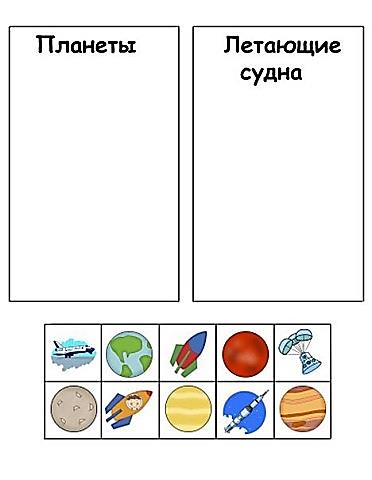 Задание 2. Помоги ракетам добратьсядо планет. Обведи по точкам.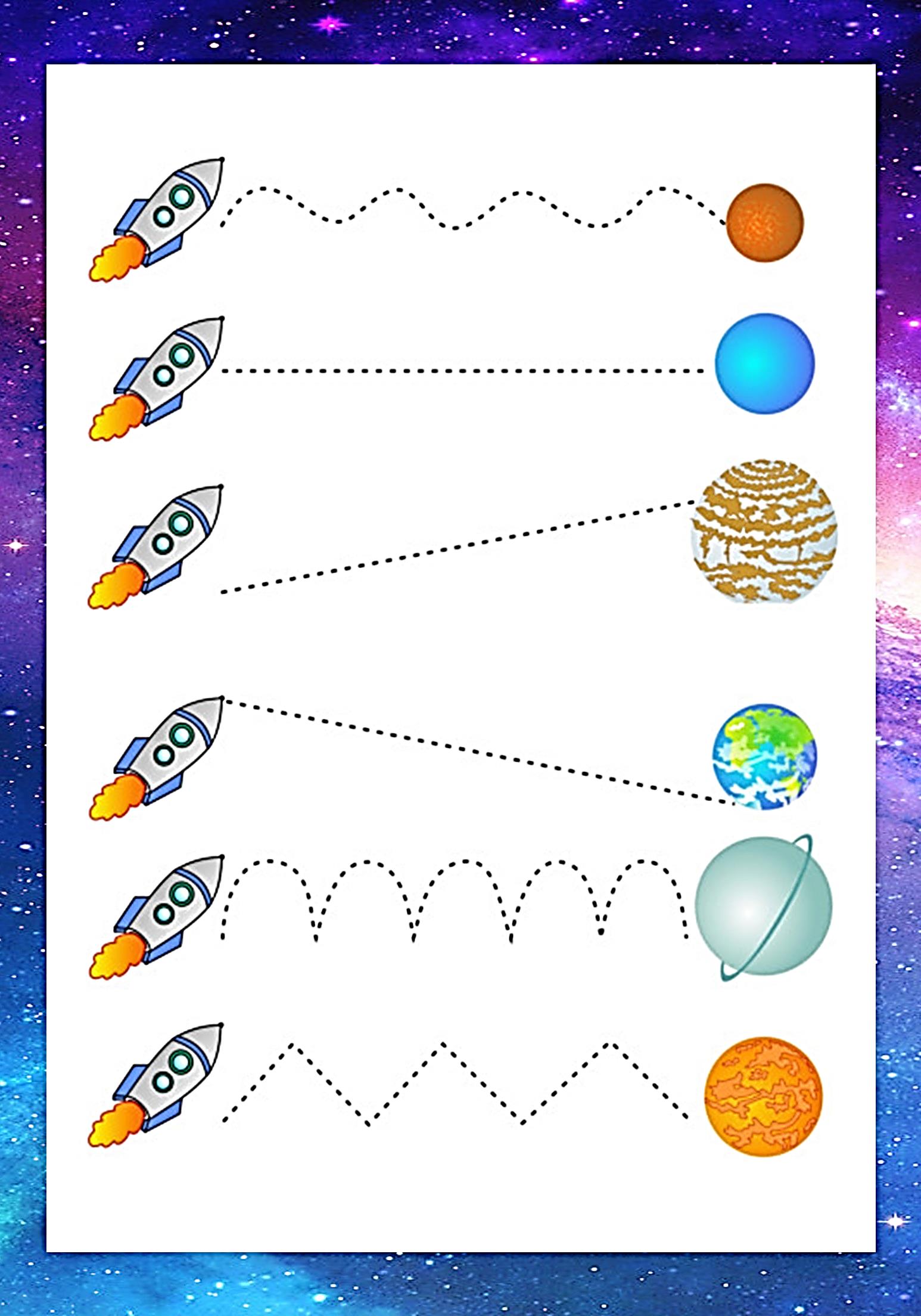 